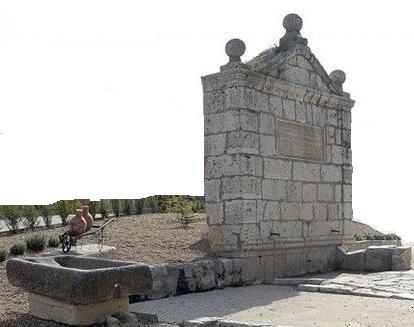 VENTA DE TICKETS para la COMIDA SOLIDARIAen el AYUNTAMIENTO hasta el 20 de AgostoPrecio ticket: 5 € (parte de los beneficios irán destinados a Asociaciones Benéficas sin ánimo de lucro)A cargo de la Asociación Cultural “Piratas del Asfalto”                                                           con la colaboración del Ayuntamiento de Pozaldez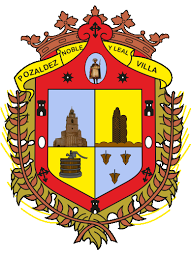 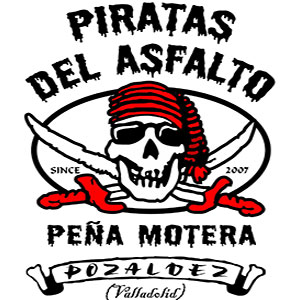 